Расписание уроков и заданий на 14.04 (вторник)1класс2 класс3 класс4 класс5 класс6 класс7 класс8 класс9 классПредметТемаЗаданиячтениеТрудности скороговорок 1.Прочитать в учебнике текст на с.22.2.Научиться  читать скороговорки.3.Ответить на вопросы учебника с.23.4.Потренироваться  быстро говорить скороговорки.5.Работа в хрестоматии с.15 – 19. Отгадать загадки.русскийБольшая буква в именах, отчествах, в кличках животных, названиях городов и рек1.Записать число, классная работа.2. Минутка чистописания:Мм Ии Кк3.Открыть учебник на с. 28.Выполнить письменно упр. 9.5. Самостоятельная работа.Спиши предложения. Оформи их на письме правильно.По деревне гуляли белые гуси дети боялись подходить к ним6. Прислать на проверку .окружающий мирПочему нужно есть много овощей и фруктов?1.Прочитать текст в учебнике на с. 54 -55, выполнить задания.2.Ответить на вопросы с. 55.4.Вывод пересказать.5. Подумай, какие овощи и фрукты выращивают в нашей местности? математикаМногоугольники и четырехугольники1.Раскрыть учебник на с.642.В рабочей тетради (клеточка) выполнить №1 – 4.4.Работа в тетради с.91Самостоятельная работа1.Вычисли и запиши значения сумм. Подчеркни сумму, в которой первое слагаемое 6.           4+ 1             6 + 4            7+ 5             3 + 9            8+ 4             7 + 65.Прислать на проверку.ИЗОГерои любимых сказок1.Открыть учебник на с.98-100. Прочитать текст и рассмотреть иллюстрации в учебнике на с. 98 - 100.2.Нарисовать портрет сказочного героя (любого), пользоваться памяткой на с. 101. 4.Прислать на проверку.Волшебная кисточкаВесна пришлаНарисовать иллюстрацию на тему «Весна»ПредметТемаЗаданиячтениеЮ. Коваль «Три сойки». Иллюстрация А. Дюрера «Заяц»Посмотри видео lusana.ru›presentation/319821.Что ты узнала о писателе?2. Работа по учебнику с. 106-108. Прочитай рассказ. Ответь на вопросы к тексту.3.Сходи в «Музейный дом». Работай по вопросам с.108-109.4. Выполни тест, пришли его на проверку.Вопрос 1Автор рассказа "Три сойки" .    Юрий КовальВиктор КовальМихаил КовальВопрос 2Какие птицы являются героями этого рассказа?галкисойкисорокиВопрос 3На каком растении собрались птицы?брусникарябинакалинаокружающий мирФормы земной поверхности1.Просмотреть урок на youtube.com Окружающий мир 2 класс ч. 2  "Формы земной поверхности" 2.Работа по учебнику с.78-80. Ответь на вопросы с.81.3. Рассмотри  фото с. 80-814.Нарисуй холм и гору, подпиши части. Отправь на проверкуанглийскийПогода. ОдеждаПройти по ссылкеhttp://www.youtube.com/watch?v=lCboULijBJM-Посмотреть видео (до музыки)-открыть учебник на стр.102, списать слова в тетрадь, перевести-открыть рабочую тетрадь на стр.56, выполнить упр.1,2русскийСложные слова из двух корней с буквой соединительного гласного1.Просмотреть урок на youtube.com Русский язык 2 класс Сложные слова. 2.Работа по учебнику с. 91-933.Выполни упр. 102 по образцуи пришли на проверкуИЗОФормы земной поверхности1.Просмотреть урок на youtube.com Окружающий мир 2 класс ч. 2  "Формы земной поверхности" 2.Работа по учебнику с.78-80. Ответь на вопросы с.81.3. Рассмотри  фото с. 80-814.Нарисуй холм и гору, подпиши части. Отправь на проверкуВолшебная кисточкаКораблики на водеИзготовить из бумаги кораблик. Прислать на проверку.ПредметТемаЗаданияанглийский Чтение текстов «Соревнования в США», «Любимые занятия после школы»Работа по учебнику-Стр.49,упр.1 Прочитать и перевести текст (устно)-Стр.49 упр.2-Открыть тетрадь, записать число и номер упражнения-Прочитать предложения, в каждом предложении найти ошибку, исправить ее в соответствии с текстом из упр.1, и записать в тетрадь.-Выполненное задание сфотографировать и прислать на проверку.окружающий мирЭкономика и экологияРабота с учебником.Стр. 72 – 75 прочитать, ответить на вопросы рубрики Проверь себя.В Словарик по окружающему миру записать  определение понятий танкер, экологическая катастрофа, экологический прогноз (материал можно брать из Интернета), сфотографировать и отправить на проверку.ИЗОПолет на другую планетуДистанционный урок ИЗО 3 класс. Полет на другую планету.Посмотри видео.Что ты знаешь об истории космонавтики в России?Работа по учебнику  стр.96-97.Выполни композицию «Космические города будущего».математикаКвадратный миллиметр и квадратный метрРабота с учебником.Стр. 89, устно выполнить № 261, запомнить правило на голубом фоне. В № 264, выполнить разностное и кратное сравнение величин, выразив величины в одинаковых наименованиях. Вспомнить, как выполняют разностное и кратное сравнение (разностное сравнение: на сколько больше одна величина от другой? кратное сравнение: во сколько раз одна величина больше от другой?) Используя новое правило, решить №265, 266, сфотографировать и отправить на проверку по адресу mnatalia1983@yandex.ru  русскийЧередование звуков в корне  слова, видимое на письме. Е и О – беглые гласные звукиРабота с учебником.С.124-125 прочитать объяснение нового материала.Выполнить упр. 143, выучить правила на стр. 126, 127.Выполнить упр. 144 по образцу. Стр. 129  запомнить, какими способами можно проверить, есть ли в слове орфограмма  «беглый гласный». Выполнить упр. 145, сфотографировать и отправить на проверкуАзбука пешеходаУлица глазами водителей. Что такое ДТППройдите по ссылке и посмотрите видеоурокhttps://www.youtube.com/watch?v=MsCXL21h95IНарисуйте рисунок на тему «Улица глазами водителей»ПредметТемаЗаданияматематикаПовторение по теме «Логика»С.77 №251, 252, 257 (1,2 ст.) – по заданиюСделать фото и отправить на эл. почту innamasl83@yandex.ru   английскийСидней. Прогулка по Луна-паркуРабота по учебнику-Стр.41-42,упр.5б Сделать письменный перевод текста. Сфотографировать и прислать на проверку.ИЗОУдобство и красотаРабота по учебнику  стр.142-147, рассмотри рисунки, составь небольшой рассказ о русской избе. Рассмотри  иллюстрации современных интерьеров в интернете.Выполни план своей комнаты, расставь в ней мебель.окружающий мирСоединенные штаты Америки (США)Пройдите по ссылке и посмотрите видеоурок по темеhttp://www.youtube.com/watch?v=yAGTciuJmTo    или В учебнике прочитайте параграф на стр.80-83-Составьте 3 вопроса по теме «США», запишите их в тетрадь, сфотографируйте и пришлите на проверкурусскийОрфограммы в окончаниях глаголовhttps://ok.ru/video/2029432366721.Просмотреть урок. 2.Вспомнить алгоритм.3. Работа по учебнику с.107-109.Выполни упр. 114 (4строки), упр.115 (1 абзац).  Отправь на проверкуАзбука пешеходаГде можно и где нельзя игратьПройдите по ссылке и посмотрите видеоурок по темеhttp://www.youtube.com/watch?v=CTeyNFWtcWMНарисуйте опасную ситуацию на дороге.ПредметТемаЗаданиямузыкаСказочные герои в музыкеПрослушать фрагмент из балета «Жар-птица» И. Стравинского "Поганый пляс Кащеева царства" https://www.youtube.com/watch?v=k7bH82_Lf44Выполнить одно задание на выбор.1. Каким вы представляете себе кощеево царство, слушая 
музыку Игоря Стравинского?            (рисунок или словесное описание)            2. Подготовить презентацию на тему        «Жизнь и творчество Игоря Стравинского»Работу отправить по адресу mnatalia1983@yandex.ruрусский «Контрольная работа по теме «Имя прилагательное»»1. Перепишите текст, раскрывая скобки, вставляя пропущенные буквы и знаки препинания. 1. (На)больш..м дер..ве аисты свили гн..здо. Один аист поги(б/п). Пришлось другому к..рмить пт..нцов одному. Ж..вётся им трудно гол..дно. Аистята всё время прос..т есть. (Из)гн..зда так и торчат голо(в/ф)ки слабых малышей. Как помочь птицам (не)погибнуть Шли (с)реч..к..  ребята (с)уловом. Мальчик снял (со)свя(з/с)ки маленьк.. ры(б/п)ку и прот..нул (на)шесте прямо аисту (в)клюв. Аистята  испугались  попятились. Опас..ность! Но один малыш..  рискнул схв..тил рыбу и с..ел. Мальчик опять поднял шест. И другой птен..чик  расхр..брился. Теперь  каждое утро лов..т  ребята  ры(б/к)у для аистят. 1. Выполнить синтаксический разбор предложения : На большом дереве аисты свили гнездо.2.Сделать фонетический разбор слова рыбку3.Выполнить морфологический разбор слова (на) большом(дереве) Отправить  на проверку по адресу lub.sklyarova@yandex.ru:математика Применение деления при решении задач Задачи на странице 243. Внимательно читайте условие задачи, можно даже несколько раз.Серов М. - №962, 985,986.Все остальные дети № 983,987,989.литератураР.Р. Сочинение «Великая Отечественная война в жизни моей семьи»Написать сочинение по теме урока.биологияЖизнь в морях и океанах. Пр. р. №2 «Исследование особенностей строения растений и животных, связанных со средой обитания»С. 121-125, вывод. Выполнить практическую работу. Сделать фото и отправить на эл. почтуinnamasl83@yandex.ru    ОДНКНРХранить память предковПрочитать по учебнику с.136-141, выучить вывод, Сделать проект «Благотворительные мероприятия, которые могут провести обучающиеся вашего класса». Ответы выслать по адресу halaimova.irina@yandex.ruСпортивный городокИгры «Рыбы и рыбаки». Подвижные игры. ЭстафетыИзучите правила игр.Аленушка и Иванушка
Выбирают Аленушку и Иванушку, завязывают им глаза. Они находятся внутри круга.
Играющие встают в круг и берутся за руки.
Иванушка должен поймать Аленушку.
Чтобы это сделать, он может звать ее: «Аленушка!» Аленушка обязательно должна откликаться: «Я здесь, Иванушка!», но сама она не очень-то торопится встретиться с Иванушкой и, чувствуя его приближение, отбегает в сторону.
Движения водящих комичны и иногда неожиданны.
Случается, Иванушка принимает за Аленушку кого-то из стоящих рядом и скорее хватается за него. Ему объясняют ошибку.
Как только Иванушка поймал Аленушку, их место занимают другие ребята и игра начинается сначала.Казаки-разбойники
Играющие делятся на две группы. Одна изображает казаков, другая – разбойников.
У казаков есть свой дом, где в течение игры находится сторож. В его обязанности входит охрана пойманных разбойников.
Игра начинается с того, что казаки, оставаясь в своем доме, дают возможность разбойникам спрятаться. При этом разбойники должны оставлять следы: стрелки, условные знаки или записки, где указывается место следующей отметки.
Следы могут быть и ложные, для того чтобы запугать казаков. Через 10–15 минут казаки начинают поиски.
Игра заканчивается тогда, когда все разбойники пойманы, а пойманным считается тот, кого увидели казаки.
Игру лучше проводить на большой, но ограниченной какими-либо знаками территории.
По окончании игры казаки и разбойники меняются ролямиПредметТемаЗаданиямузыка Динамика    Скопировать запрос Громкость и тишина в      музыке – Музыка – 6 класс… и вставить в    поисковую  строку в Яндексе. Открыть      материал с точно таким же названием.                                  Посмотреть видеоурок.  Записать в тетрадь по музыке понятие Динамика, ниже написать условные обозначения громкого и тихого звучания в музыке с расшифровками. Выучить условные обозначения.Работу сфотографировать и отправить по адресу mnatalia1983@yandex.ruрусскийГлагол. Повторение изученного в 5 классе§ 88, выполнить упр. 511 (проспрягайте глаголы устно), упр. 512 (Кто жить умеет по часам…), упр. 513 (Цветет ива…).Выполнить тестА1. В каком случае НЕ со словом пишется слитно?(не)ела(не)доумевать(не)сдается(не)хотимА2. Какой глагол совершенного вида?получилишествуетвосстанавливающадитьА3 В каком ряду в обоих словах пропущена одна и та же буква?зала…ли, они украс…тон прогон…т, посчита…мотвеча…м, он выстро…тувид…м, покупа…мА4. В каком ряду в обоих словах пишется Ь?отдыхаеш…, опирает…сяулыбает…ся, смеёт…сясообщает…ся, несёш…сяпротеч…, раскрыт…сяВ1. Из данного предложения выпишите глагол (глаголы) I спряжения.Я велел положить чемодан свой в тележку, заменить быков лошадбми и в последний раз оглянулся вниз на долину.Ответы можно присылать в такой форме: А1(3), А2(3) и т.д., переписывать тест не надоматематикаРешение задач с помощью уравнений§42, Нов. №1182, 1184, Стар. №1174, 1176, сфотографировать и выслать по адресу kuteinikovo@yandex.ruлитература«Поэт Габдулла Тукай. Стихотворения «Родная деревня», «Книга»Работа с учебником1.Стр. 169-172. Прочитать сведения о поэте.2. Прочитать стихотворения «Родная деревня», «Книга». Перечитайте стихотворение «Книга» и письменно ответьте на вопрос: «При каких обстоятельствах книга помогает человеку, спасает его». Ответы прислать на проверку по адресу: lub.sklyarova@yandex.ru или WhatsApp  89286275931русскийГлагол. Повторение изученного в 5 классе§ 88,  на с. 103 прочитать и запомнить правильное произношение некоторых глаголов, выполнить упр. 515 (Колесо…), упр. 516 (Дверь мне открыл…). Читайте внимательно задание к упражнению английскийДень Сурка. Большие города России; часовые пояса. Парад Стампид1. В упражнении 7а на странице 80 обозначены места, которые можно посетить в России. По примеру дополните предложения и запишите в тетрадь. 2. На странице 81 – 82 в упражнении 8 прочитайте текст и письменно ответьте на вопросы в упражнении  8b. Ответы на вопросы должны быть полными.3. Составьте проект «Достопримечательности Канады». Вы можете выполнить его письменно, либо в виде презентации.Спортивный городокРазвитие скоростно-силовых способностей. Русские народные игры. Казаки разбойникиИзучите правила игр.Аленушка и Иванушка
Выбирают Аленушку и Иванушку, завязывают им глаза. Они находятся внутри круга.
Играющие встают в круг и берутся за руки.
Иванушка должен поймать Аленушку.
Чтобы это сделать, он может звать ее: «Аленушка!» Аленушка обязательно должна откликаться: «Я здесь, Иванушка!», но сама она не очень-то торопится встретиться с Иванушкой и, чувствуя его приближение, отбегает в сторону.
Движения водящих комичны и иногда неожиданны.
Случается, Иванушка принимает за Аленушку кого-то из стоящих рядом и скорее хватается за него. Ему объясняют ошибку.
Как только Иванушка поймал Аленушку, их место занимают другие ребята и игра начинается сначала.Казаки-разбойники
Играющие делятся на две группы. Одна изображает казаков, другая – разбойников.
У казаков есть свой дом, где в течение игры находится сторож. В его обязанности входит охрана пойманных разбойников.
Игра начинается с того, что казаки, оставаясь в своем доме, дают возможность разбойникам спрятаться. При этом разбойники должны оставлять следы: стрелки, условные знаки или записки, где указывается место следующей отметки.
Следы могут быть и ложные, для того чтобы запугать казаков. Через 10–15 минут казаки начинают поиски.
Игра заканчивается тогда, когда все разбойники пойманы, а пойманным считается тот, кого увидели казаки.
Игру лучше проводить на большой, но ограниченной какими-либо знаками территории.
По окончании игры казаки и разбойники меняются ролямиПредметТемаЗаданиялитератураД.С. Лихачёв «Земля родная»С.203-210, на с 210 письменно выполнить задания из раздела «Обогащаем свою речь» (Например, задушевные друзья – это друзья, с которыми можно поговорить по душам, доверить тайну и т.д.). Написать советы, которые высказал Д.С. Лихачев в главе «Учиться говорить и писать». (1 …, 2 …, и т.д.)английскийГосударственный театральный музей им. Бахрушина. История театра. Развитие монологической речи1. Прочитайте текст о государственном музее имени Бахрушина в упражнении 6 на странице 66-67. Составьте и запишите в тетрадь небольшой пересказ текста (5-6 предложений). 2. В упражнении 7 на странице 67 перечислены некоторые факты. Запишите в тетрадь  те, которые относятся к музею имени Бахрушина.3. На странице выполните упражнение 7. В части 7а запишите слова в словарь  и выучите их. В части 7b вам необходимо заполнить пропуски в предложениях словами из словаря. Упражнение запишите в тетрадь.музыкаМузыкальный порывПосмотреть и прослушать видеофрагмент Р.  Шуман "Порыв" https://www.youtube.com/watch?v=DTnCrbJ0h_s.Подготовить презентацию на тему        «Жизнь и творчество Роберта  Шумана».Презентацию отправить по адресу mnatalia1983@yandex.ruалгебраЛинейная функция и её график№583, 584(2), сфотографировать и выслать по адресу kuteinikovo@yandex.ruфизикаМощность. Единицы мощности§56, ответить на вопросы (устно), упр. 31(1) в тетрадях, сфотографировать и выслать по адресу kuteinikovo@yandex.ruрусский«Контрольная работа по теме «Союз»1. Перепишите текст, раскрывая скобки, вставляя, где это необходимо, пропущенные буквы и знаки препинания.У краш..(н,нн)ого забора ж..вописно ра(з/с)кинулись кусты красн..й см..родины.(4) На дли(н,нн)ой веточ..к.. грозд..ями в..сят пр..зрач..ные, будто ст..кля(н,нн)ые, яго(д/т)ки с ж..лтыми зёрнышками. См..родинка созревшая на со..нц.. г..рит сверка..т бл..стит и пл..мене..т. Так и хочет..ся сорвать какую(нибудь) ар..матн..ю гроздоч..ку и взяв её двумя пал..цами отправить прямо в рот! Какое об..едение2 Выполнить тест по теме Контрольный тест по теме «Союз» 1. Найдите неправильное утверждение.⁮ 1) Союз  - это неизменяемая часть речи.⁮ 2) Союзы не являются членами предложения.⁮ 3) Союзы не связывают между собой однородные члены предложения2. В каком предложении употреблен сочинительный союз?⁮ 1) Он не смог ответить, потому что не был готов к уроку.⁮ 2) Я не хочу, чтобы кто-то пострадал по моей неосторожности.⁮ 3) Прозрачный лес один чернеет, и ель сквозь иней зеленеет.3. В каком предложении союз связывает однородные члены предложения (знаки препинания не проставлены)?⁮ 1) Ветер по морю гуляет и кораблик подгоняет.⁮ 2) Высоко в небе сияло солнце а горы зноем дышали в небо.⁮ 3) Солнце заблистало и наступило радостное утро.4. Укажите предложение, в котором союз И связывает простые предложения в составе сложного.⁮ 1) Снег падал и засыпал дорожки сада.⁮ 2) Снег падал и дорожки сада скоро покрылись пушистым снегом.⁮ 3) Снег падал и покрывал снегом деревья.5. Закончите начатое предложение так, чтобы получилось сложноподчиненное.        Каждый день родители ждали…⁮ 1) …приезда сына из Петербурга.⁮ 2) … что приедет их сын из Петербурга⁮ 3) … письма и надеялись на возвращение сына.6. Найдите предложение с составным союзом.⁮ 1) Он подошел к окну, чтобы открыть его.⁮ 2) Вечерняя заря начинается, когда солнце уже зайдет за край земли.⁮ 3) Он сидел и писал неотложное письмо, в то время как посетитель ждал его в приемной.7. Найдите предложение с простым союзом.⁮ 1) Полководец был недоволен ходом операции, несмотря на то что дивизия одержала победу.⁮ 2) В степи все открыто, зато ты у всех на виду.⁮ 3) Она беспокойно оглядывалась на всех, как будто хотела перехватить эти взгляды.8. Укажите предложение с противительным союзом.⁮ 1) Солнце светит, но не греет.⁮ 2) Это был не то белый, не то подберезовик.⁮ 3) Встал сегодня, когда еще не взошло солнце.9. Укажите предложение с пунктуационной ошибкой.⁮ 1) Старик следил за тем чтобы, я правильно записывал его слова.⁮ 2) Добрая пословица не в бровь, а в глаз.⁮ 3) Месяц светил так ярко, что была видна каждая травинка.10. В каком предложении правильно расставлены запятые?⁮ 1) Туристы подошли к роднику для того чтобы сделать запас воды на обратную дорогу, и умыться.⁮ 2) Целый день шел мелкий дождь, и теперь тоже немного накрапывало.⁮ 3) В городе нигде не было ни одной живой души ни единого огня, не слышалось ни возгласа.11.В каком предложении союз и связывает два простых предложения в сложном?1) Заросли вокруг были колючими и казались непроходимыми.2) Все вокруг переливалось и сверкало на солнце.3) Он вдруг приподнялся и пробормотав что-то вышел.4) Зима была снежная и все ждали сильного половодья.12.В каком варианте выделенные слова пишутся раздельно?1) Вы то(же) здесь бывали?2) Он обещал сделать то(же) самое.3) За(то) тайга оживала, когда наступала весна.4) Чего не знаешь, за(то) не берись.13.В каком варианте перед да нужно поставить запятую?1) В сене свежем вянет земляника да звезды нависают на ветвях.2) Солнце докатилось до края земли да растеклось по небу заревом.3) Утки зябли в зарослях да жалобно крякали всю ночь.4) Вода была холодная да он не почувствовал ни холода, ни быстрого течения.14.Укажите среди предложений сложноподчиненное.1) Мать посмотрела в окно девочка тоже выглянула на улицу.2) Навещу дедушку если не летом то ранней весной.3) Выражение не то чтобы жалости а озабоченности появилось на его лице.4) Всю ночь мы лежали у костра и слушали, как шумит море. Ответы (например, 1- 2, 2 -1 и т.д.) Все прислать на проверкуинформатикаЧто такое мультимедиа?§24, ответить на вопросы (устно), С помощью PowerPoint создать (не скачать) небольшую презентацию (5 слайдов), на любую тему (о себе, о своих увлечениях, о домашних животных и т. п.), сохранить и выслать по адресу kuteinikovo@yandex.ruВеселый английскийУ природы нет плохой погоды. Я люблю дождь, а ты?Напишите 5 развернутых предложений о погоде. Пришлите ваши ответы учителю.ПредметТемаЗаданияанглийскийПрактика аудирования. Повторение времен английского глагола. Контрольная работа по теме «Досуг и увлечения»Выполните контрольную работу по английскому языку. Работу запиши в тетрадь.1. Заполни пропуски в тексте. Запиши цифру и слово.information, in, ability, a lot of, who, without, ageWhy is reading important? Books, magazines, and even the Internet are great learning instruments which need the (1) …to read and understand what is read. A person (2)…knows how to read can study any subject in any area of life they are interested (3)…. . We live in an (4)… where we have a lot of (5)…, but reading is the main way to take advantage of it. We get (6)…information from different spheres. It is how we discover new things.How can we do (7) … reading then?2. Прочитай предложения и измени слова в нужную часть речи. Запиши предложения полностью.Lisa was walking slowly along the aisles. The University library was the ______LARGE______ library she had ever seen.The librarians moved quietly as they were wearing special soft shoes on their ______FOOT______. “Can I help you?” A young librarian  _____COME______ up to Lisa.“Yes, thank you. I ______FIND______ all the books from my reading list,” Lisa said, “but I can’t find any information about architecture.”“I ______SHOW______ you,” the librarian said.“By the way, _______ you ______KNOW______ who built our library?” Lisa didn’t.“Oh, it ______BUILD____ more than four centuries ago.I can recommend a book about the architect if you are interested.”3. Соотнеси слова с дефиницией. Запишите полностью упражнение.1. convince a) to be attractive2. comprehension b) look fixedly at someone with one’s eyes wide open3. appeal c) to make someone believe that something is true4. breathtaking d) the ability to understand something5. stare e) the time and the place in which the action happens6. setting f) extremely exciting, beautiful or surprisingбиологияНаследственные и врожденные заболевания. Инфекции, передающиеся половым путем, их профилактикаПерейти по ссылке, познакомиться с теорией. Выполнить тест. До нажатия иконки «ЗАВЕРШИТЬ» сделать фото или скриншот. Отправить на эл. адрес. innamasl83@yandex.ru   https://interneturok.ru/lesson/biology/8-klass/bindividualnoe-razvitie-organizmab/nasledstvennye-i-vrozhdyonnye-zabolevaniya-zabolevaniya-peredayuschiesya-polovym-putyom музыкаНовые области в музыке 20 века. Джазовая музыкаПросмотреть презентацию https://uchitelya.com/music/88366-prezentaciya-dzhaz-i-ego-istoriya-8-klass.html.Записать в тетрадь по музыке понятия Джаз, Спиричуэлс, Блюз, Регтайм.Подготовить презентацию на тему «Жизнь и творчество Луи Армстронга» Презентацию отправить по адресу mnatalia1983@yandex.ruисторияВойна, изменившая карту Европы. Парижская коммунаПеред чтением параграфа, ответить на вопрос на стр. 159.Прочитать параграф 18, стр. 159-166.Выучить выделенные выводы и даты.Ответьте на вопросы на стр. 165 (2,3,4,6).Пришлите для проверки.обществознаниеПотреблениеПеред параграфом 25, устно ответьте на 2 вопроса из повторения.Прочитайте параграф 25.  Выделенные определения выучите.На странице 214 ответьте на любые 3 вопроса и пришлите для проверки.химияСвойства кислотПерейти по ссылке на сайт ЯКласс. В разделе теория выбрать Физические и Химические свойства кислот. Выполнить задание 11https://www.yaklass.ru/p/himija/89-klass/klassy-neorganicheskikh-veshchestv-14371/kisloty-13840 С. 242, задание 3 (определить степени окисления элементов в кислотах), 6 (записать формулы оксидов, соответствующих кислотам) (страницы могут не совпадать)Сделать фото и отправить на эл. почту  innamasl83@yandex.ru    литература«Стихи и песни о Великой Отечественной войне»»1. Посмотрите видеоурок по теме «Стихи и песни о Великой Отечественной войне»»  по ссылке
youtube.com Работа с учебником 1.С.175-187, прочитать песни. Песню М. Исаковского «Катюша» выучить наизусть.2. Выбрать одну из песен и ответить письменно на вопрос « Какую тему поднимает эта песня». Ответы прислать на проверку по адресу: lub.sklyarova@yandex.ru или WhatsApp  89286275931Веселый английскийВелоспорт. Спорт в моей школеСоставьте небольшое высказывание (6-7 предложений) о спорте в школе. Ваше задание пришлите учителю. ПредметТемаЗаданиягеометрияПодготовка к экзаменамИндивидуальная рассылкаалгебраПодготовка к экзаменамИндивидуальная рассылкахимияВиды химических связей и типы кристаллических решетокЗайти на сайт ЯКласс. В разделе теория повторить тему. Выполнить задания. В колонке слева найти раздел ПРОВЕРОЧНЫЕ РАБОТЫ, выполнить проверочную работуhttps://www.yaklass.ru/p/himija/89-klass/stroenie-veshchestva-18844/tipy-khimicheskoi-sviazi-18860 Проверочная работа по теме «Типы химической связи»английскийУрок чтения. Проблемы окружающей среды1. Изучите слова на странице 80 в упражнении 2, прочитав их дефиниции, и запишите их в словарь. Изучив слова, выполните упражнение 3 на странице 80. Запишите предложения в тетрадь, выбирая подходящее по смыслу слово.2. Выберите любую картинку из упражнения 2 на странице 83. Опишите проблемы, изображенные на этой картинке. Ваше описание запищите в тетрадь (5-6 предложений).3. Повторите правило образования времени Past Perfect Passive. И выполните упражнение 4 на странице 84, следуя правилу. Упражнение запишите в тетрадь.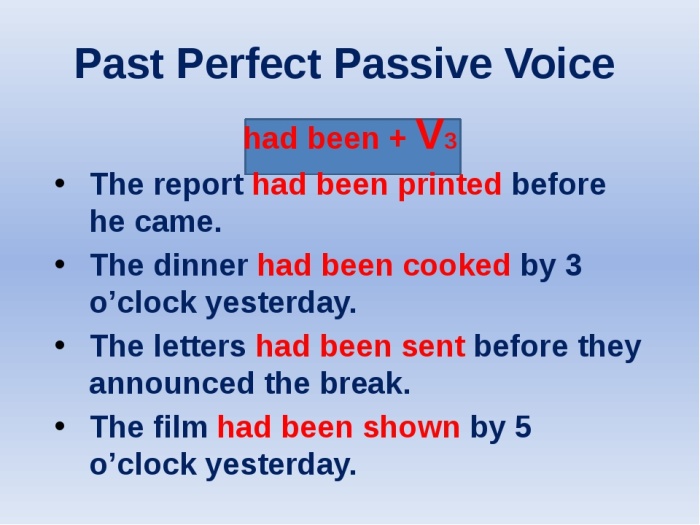 русский«Синтаксический и пунктуационный разбор бессоюзного сложного предложения»1. Работа с учебником§36, познакомиться с порядком синтаксического и пунктуационного разбора бессоюзного сложного предложения, упр. 203, 204  выполнить по заданию,  отправить на проверку  историяКультура и искусство первой половины XX векаПрочитайте параграф 16 страницы 122-130.Определения нужно выучить.Алёна и Лера ответить на 2-ой вопрос стр.130 и задание 2-е на этой же стр.Саша и Кирилл вопрос2,3,4 на стр.130.Даяна вопросы 3,4 на стр.130.литератураН.А. Заболоцкий. СтихиС. 148-166, прочитать биографию и стихи. Дать анализ 1 стихотворению по выбору, не забудьте проанализировать художественно-выразительные средства стихотворения.Дневник здоровьяЗдоровый образ жизни старшеклассниковОтветьте на вопрос: что значит- здоровый образ жизни для старшеклассников?Составьте каждый для себя режим дня.Пришлите для проверки.